ЗАДАНИЕ  1 классна 06.04-18.04.2020г.по предмету «Прикладное творчество»преподаватель Кузнецова Ольга Владимировнателефон, Вайбер 8-905-146-28-71, электронная почта dchi.7@mail.ruТема: Плешковская игрушкаМатериалы для работы: Бумага А 4 форматаГуашь, кисти, палитраКарандаш, резинка стирательнаяОбъект изображения: 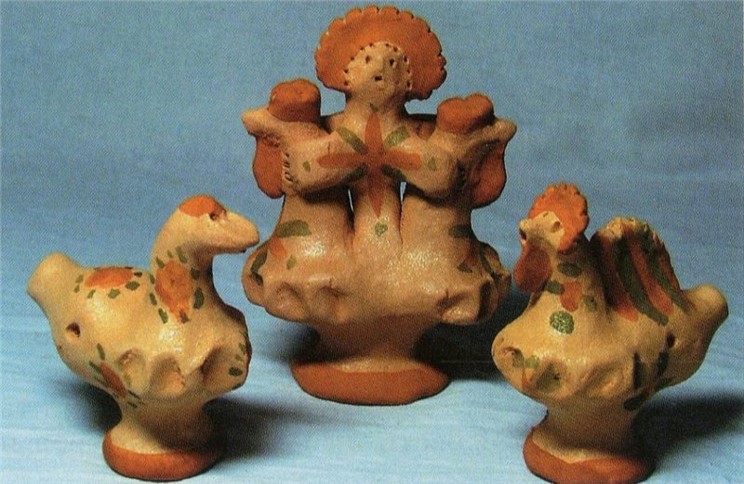 Подготовка  и ход выполнения задания:Изучить презентацию на тему «Плешковская игрушка» Копировать плешковскую игрушку на лист  карандашом.Расписать изображение гуашьюСсылка на видео https://www.youtube.com/watch?v=ocL74iXEn3g&feature=youtu.be 

Домашнее задание и выполненные работы присылайте на электронную почту dchi.7@mail.ru В теме письма укажите: тему задания, класс, фамилию, имя учащегося. Фото работы должно быть подписано: фамилия, имя, класс